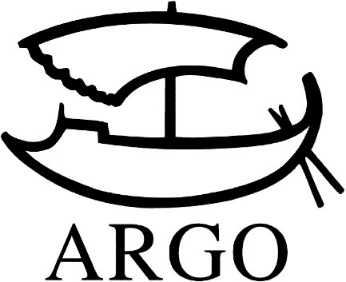 TISKOVÁ ZPRÁVABalli Kaur Jaswalová: Nečekaná dobrodružství sester ŠergilovýchPříběh o cestě, kterou žádná z nich nechce podniknoutArgo, 338 stran, 398 Kč. Přeložila Jitka Jeníková.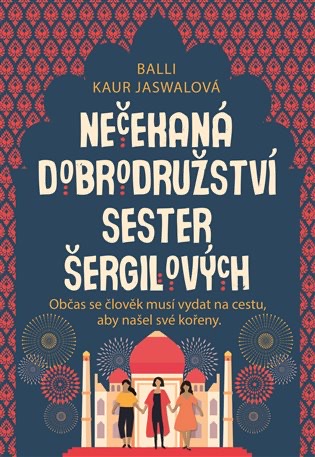 Už předchozí kniha autorky, Erotické příběhy pro indické vdovy (Argo, 2019), vzbudila velký zájem čtenářů. Už tam se objevují témata složitých otázek ženství, imigrace a smutku, kontrast mezi tradicí a otevřeností. Také nový román autorky, která se narodila v paňdžábské rodině v Singapuru, ale studovala v USA a Británii a nyní žije opět v Singapuru se svým australským manželem, řeší stejné otázky na půdorysu rodinných vztahů. Obě knihy také spojuje mimořádný smysl pro nadsázku a humor.Razní, Džesmín a Širín, tři sestry paňdžábského původy narozené v Británii, sice vyrůstaly spolu, ale nikdy si nebyly zvlášť blízké. Jedna je puntičkářská učitelka, druhá se touží stát herečkou a třetí se provdala za velice bohatého muže, s nímž žije život jako z obrázkového katalogu. Na smrtelné posteli ale jejich matka vysloví přání, aby všechny tři společně vykonaly pouť na posvátné místo v Indii a rozprášily tam její popel. Na cestu, kterou žádná ze sester nechtěla podniknout, si vezou i bolestná tajemství, jež budou muset být ještě před cílem odhalena. Kniha je příběhem o síle rodiny a lásky a o odvaze, která se v nás rodí, když nakonec staneme tváří v tvář rozhodnutí, před nímž jsme dlouho utíkali.Balli Kaur Jaswalová (36) studovala tvůrčí psaní v USA a vzbudila pozornost hned svými prvními romány Inheritance (2013) a Sugarbread (2015). Mezinárodní pozornost ji vynesl třetí román Erotické příběhy pro indické vdovy (2017). Filmová práva na něj koupila společnost Ridleyho Scotta a hollywoodská herečka a producentka Reese Witherspoon knihu zařadila do svého on-line knižního klubu, což okamžitě zvedlo její prodej ve Spojených státech, Indii a Singapuru.Kontakty:ARGO spol. s r. o.Milíčova 13e-mail: zdena.krikavova@argo.czwww.argo.czMediální zastoupení:Radka Potměšilová2media.cz s.r.o.mobil: 724 702 241e-mail: radka@2media.czwww.2media.cz